REED38 Meeting Jan. 23, 2018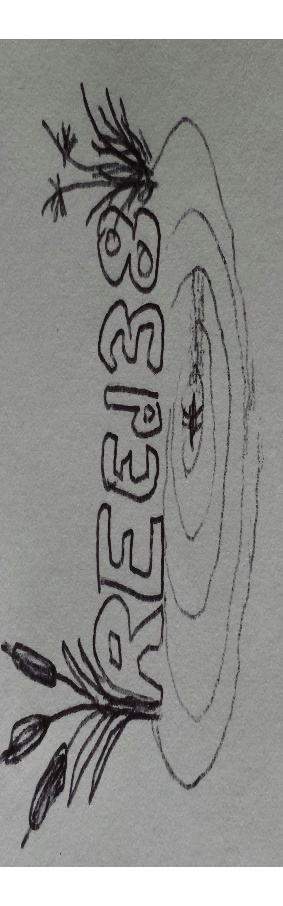 3:40 – 5:00Mitchell Elementary(moved from McNair Secondary)Agenda:Goals: What are our main goals? What do we want to achieve as a group?Community building, communication and advocacy within our district staff and parents Logo – to be created for branding purposes – How much money do we want to spend? Budget? (email from Graphic Designer) Ideas $30 first prize to kids Pro- D day – Feb.15 – REED38 – table – Anne-Marie has a banner from EEPSA to set up beside the REED table. Any other materials needed? Do we want to set up shifts to attend to the table?  Dawn to hold down the fort for most of the day with drop-ins by Anne-Marie, Neal, and ChristyTo do: Twitter links, map, and sign-up informationCBEEN Leadership Clinic – we need to send a representative – in April 26th Friday to Sunday in Cranbrook.  Anne-Marie to ask if a second person can go and will apply for Major Conference funding as Megan also wants to go. Field Trip Protocols – any noticeable changes since the new protocol was introduced in January, 2019? Discussion around administrator discretion and inconsistency within the district. Group photo – We need a group photo of our executive to post on the EEPSA site. Selina asked for a photo. We’re going to wait for Michael Wolfe to join us at our next meeting.Eco-Wise Cafes – What is the level of engagement with the cafes? After school is difficult for many students who have lessons etc.  Possible solution: use Sustainability funds or other opportunities to have the cafes during the afternoon. Some money for transportation or divide Richmond into sections with host schools to invite students from nearby schools. (Megan)Possibilities of securing a customized first aid course for teachers teaching outdoors. I think the wilderness first aid is overkill, but standard might not be sufficient. We could explore the possibilities of having a provider custom build and designate a certification process for us? Could a moderate-level course applicable for our district outdoor teachers held on a pro-d day. Sufficient interest (Megan) I've had a few interactions with public health that make me think those of us teaching in gardens might want to brush up on our food safety skills. Again, a possible option to have a provider create a class/ certification for those of us teaching/ eating and cooking from garden produce. Note: BCIT and UBC dieticians all need to volunteer time.  There are many levels of food safety courses and the “farmer’s market” level would be good enough for us. (Megan) Do we want to apply for funding to hire someone to create a video of what is happening across the district in outdoor classrooms and gardens? I've seen several examples now from other districts and it is a really helpful tool for securing further grant funding, as well as helping the district prioritize spending on outdoor play and learning. We could possibly use funds from the TDFEF grant Neal and I applied for? At the very least we could apply for the Science World Green Games with it? Many districts are doing this as a way to show some of the amazing activities we already up to…Seed saving library – DRC welcomes the idea and would provide envelopes with a barcode to ‘take-out’ and hope that people will send some of their harvested seeds back. 